Magyar Köztisztviselők, Közalkalmazottak és Közszolgálati Dolgozók Szakszervezete (MKKSZ)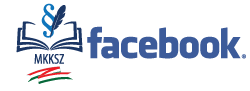 Egészségügyi adatkezelési folyamatokAz egészségügy adat fogalma DGPR 4. cikk 15. „egészségügyi adat”: egy természetes személy testi vagy pszichikai egészségi állapotára vonatkozó személyes adat, ideértve a természetes személy számára nyújtott egészségügyi szolgáltatásokra vonatkozó olyan adatot is, amely információt hordoz a természetes személy egészségi állapotáról;(35) PreambulumbekezdésAz egészségügyi személyes adatok közé tartoznak az érintett egészségi állapotára vonatkozó olyan adatok, amelyek információt hordoznak az érintett múltbeli, jelenlegi vagy jövőbeli testi vagy pszichikai egészségi állapotáról. Ide tartoznak az alábbiak … például az érintett betegségével, fogyatékosságával, betegségkockázatával, kórtörténetével, klinikai kezelésével vagy fiziológiai vagy orvosbiológiai állapotával kapcsolatos információ, függetlenül annak forrásától, amely lehet például orvos vagy egyéb egészségügyi dolgozó, kórház, orvostechnikai eszköz vagy in vitro diagnosztikai teszt.Az egészségügyi és a hozzájuk kapcsolódó személyes adatok kezeléséről és védelméről szóló 1997. évi XLVII. törvény 3. § e) pontja szerint „egészségügyi dokumentáció a gyógykezelés során a betegellátó tudomására jutott egészségügyi és személyazonosító adatokat tartalmazó feljegyzés, nyilvántartás vagy bármilyen más módon rögzített adat, függetlenül annak hordozójától vagy formájától”.Az egészségügyről szóló 1997. évi CLIV. törvény 3. § p) pontja szerint „egészségügyi dokumentáció az egészségügyi szolgáltatás során az egészségügyi dolgozó tudomására jutó, a beteg kezelésével kapcsolatos egészségügyi és személyazonosító adatokat tartalmazó feljegyzés, nyilvántartás vagy bármilyen más módon rögzített adat, függetlenül annak hordozójától vagy formájától”.Az egészségügy adat kezelésének szabálya a GDPR-ban(53) PreambulumbekezdésA különleges kategóriába tartozó, magasabb szintű védelmet igénylő személyes adatokat kizárólag abban az esetben lehet az egészséggel kapcsolatos célokból kezelni, ha az az említett céloknak a természetes személyek és a társadalom egészének érdekében történő eléréséhez szükséges, különösen az egészségügyi és szociális szolgáltatásokkal összefüggésben…9. cikk. A személyes adatok különleges kategóriáinak kezeléseA faji vagy etnikai származásra, politikai véleményre, vallási vagy világnézeti meggyőződésre vagy szakszervezeti tagságra utaló személyes adatok, valamint a természetes személyek egyedi azonosítását célzó genetikai és biometrikus adatok, az egészségügyi adatok és a természetes személyek szexuális életére vagy szexuális irányultságára vonatkozó személyes adatok kezelése tilos.(2)	Az (1) bekezdés nem alkalmazandó abban az esetben, ha:a)	az érintett kifejezett hozzájárulását adta az említett személyes adatok egy vagy több konkrét célból történő kezeléséhez.d)	az adatkezelés valamely … szakszervezeti célú alapítvány, egyesület … megfelelő garanciák mellett végzett jogszerű tevékenysége keretében történik, azzal a feltétellel, hogy az adatkezelés kizárólag az ilyen szerv jelenlegi vagy volt tagjaira, vagy olyan személyekre vonatkozik, akik a szervezettel rendszeres kapcsolatban állnak a szervezet céljaihoz kapcsolódóan, és hogy a személyes adatokat az érintettek hozzájárulása nélkül nem teszik hozzáférhetővé a szervezeten kívüli személyek számára; Ennek alapján az egészségügyi adat kezelése tilos, kivéve ha az érintett ehhez hozzájárulását adta. Egészségügyi adatok megjelenése az MKKSZ tevékenysége soránAz MKKSZ szociális jellegű tevékenysége során kerülhetnek elő jellemzően egészségügyi adatok, mely során a rászoruló szakszervezeti tag támogatása történik.Ilyen adatok a segélyezés eljárás során valamint az érdekképviseleti támogatások előkészítése során juthat a szakszervezeti vezetők tudomására. Ezek kezeléséhez az érintett hozzájárulását adja, így adatai jogszerűen kezelhetők. [GDPR 6. cikk (1) bekezdés a) pontja, 9. cikk (2) bekezdés a) pont]Erre szolgál az MKKSZ központi költségvetése vagy az  Közalkalmazottak és Köztisztviselők Egymásért alapítvány költségvetése terhére irányuló segélykérelemről szóló nyomtatvány első oldalán szereplő tájékoztatás, mely az alábbi:„Adatkezelési tájékoztatás a segélyezésben részesülő tag jogairól az Európai Parlament és a Tanács 2016. április 27-i 2016/679 rendelete (GDPR) alapjánAz adatkezelés célja: szolgáltatás (segélyezés). Adatkezelés jogalapja: érintett hozzájárulása, jogos érdek. Az adatkezelő: az alapszervezeti és megyei titkár, segélyezési bizottság, kuratórium elnöke. A tagnak joga van kérelmezni az adatkezelőtől a saját adataihoz való hozzáférést, azok helyesbítését, törlését vagy kezelésének korlátozását, tiltakozhat a személyes adatai kezelése ellen, valamint joga van az adathordozhatósághoz. A tájékoztatást tudomásul vettem, minden külső befolyás nélkül a megadott személyes adataim fentiekben megjelölt célú kezeléséhez beleegyezésemet adom”valamint a „Javaslat érdekképviseleti támogatás” nyomtatvány második oldalán szereplő tájékoztatás, mely az alábbi:„Adatkezelési tájékoztatás GDPR alapján. Az adatkezelés célja: szolgáltatás (támogatás) Adatkezelés jogalapja: törvényi előírás, érintett hozzájárulása. Az adatkezelő: MKKSZ, képviselője az MKKSZ elnöke, elérhetősége: mkksz@mkksz.org.hu. További információk az MKKSZ honlapján (www.mkksz.org.hu) elérhető Adatkezelési tájékoztatóban olvashatók. A tájékoztatást tudomásul vettem, a megadott személyes adataim fentiekben megjelölt célú kezeléséhez, minden külső befolyás nélkül beleegyezésemet adom”A rászorultság jellemzően az alábbi esetekben jelenik meg 1)	Betegség miatt betegszabadságra, táppénzre kényszerülés2)	Baleset miatt betegszabadságra, táppénzre kényszerülés.3)	Kórházi kezelés 4)	Szülés.5)	Műtét. 6)	Hozzátartozó halála, temetés.7)	Gyógyulás és rehabilitáció 8)	Gyógykezelés9)	Gyógyszertámogatás10)	Pihenési-rekreációs támogatás11).	Mozgásszervi panaszok kezelése 12)	Fogászati kezelésekAz egészségügyi adat vonatkozhat magára a szakszervezeti tagra, vagy családtagjára (gyermekére) is. Ezekkel az adatokkalaz alapszervezeti titkár, illetve az alapszervezetnél a segélyezésről döntő személyek, vagy bizottság, a segélykérelmet, illetve a támogatást véleményező megyei titkár,a Segélyezést előkészítő bizottság (SEB) tagjai,a Támogatást előkészítő bizottság (TEB) tagjai,az alapítvány kuratórium elnöke, illetve tagjai, (mint szakszervezeti tagok),az MKKSZ elnöke,az országos iroda munkatársa,kifizetés (utalást) végző munkatárs,könyvelés végző személytalálkozhat.Alapszervezeti szintű segélyezés adatvédelmi szabályaiA MKKSZ alapszervezetei önállóan, saját hatáskörben is adhatnak segélyt a rászoruló tagjainak. Az egészségügy adatok kezelésének szabályai ebben az esetben is érvényesek. A helyileg használt segélykérelemnek tartalmaznia kell az adatvédelmi tájékoztatást és az érintett hozzájárulását adatainak kezeléséhez és gondoskodni kell az adatok megfelelő védelméről. (Minta található az mkksz.org.hu oldalon.)Az egészségügyi adatok adatkezelésének célja:A segélyre irányuló kérelem vagy az érdekképviseleti támogatásra való jogosultság megalapozása, ezekről való döntés.A személyes egészségügyi adatok formája Papíralapon, a nyomtatvány többnyire kézzel kitöltve, aláírva, ezen írásban rögzítve az egészségre vonatkozó információ, illetve mellékletként valamely egészségügyi dokumentáció. Az egészségügyi adatok őrzési módja(39) Preambulumbekezdés„A személyes adatokat olyan módon kell kezelni, amely biztosítja azok megfelelő szintű biztonságát és bizalmas kezelését, többek között annak érdekében, hogy megakadályozza a személyes adatokhoz és a személyes adatok kezeléséhez használt eszközökhöz való jogosulatlan hozzáférést, illetve azok jogosulatlan felhasználását…”Az MKKSZ, mint adatkezelő felel az egészségügyi adatok biztonságáért. Az egészségügyi adatok tartalmazó iratokat úgy kell kezelni, őrizni, tárolni, hogy ahhoz jogosulatlanul senki ne férhessen hozzá, ne tulajdoníthassa el, ne tekinthessen bele, ne olvashassa el, ne készíthessen másolatot, ne semmisíthesse meg. Az egészségügyi adatok őrzési idejeA papíralapú (vagy digitális módon rögzített) egészségügyi adatok őrzés ideje – mivel kifizetés kötődik hozzá – a számviteli szabályok szerint a számvitelről szól 2000. évi C. törvény 169. § (2) bekezdése szerint 8 év.Az egészségügyi adat megjelenésének egyéb lehetősége és szabályaiAz Alapszabály 14. pontja szerint „bármely választott tisztségviselő nem megfelelő tevékenysége vagy magatartása, továbbá egészségügyi okból történő alkalmatlansága miatt felmenthető vagy visszahívható.”Az Alapszabály 77. pontja szerint a választott tisztségviselőc) lemondásával, e) a cselekvőképességének a tevékenysége ellátásához szükséges körben történő korlátozásával,g) a halálávalszűnhet meg választott tisztsége.Ezekben az esetekben is megjelenhetnek az érintett személyre vonatkozó egészségügyi adatok. Ezeket az adatokat csak a legszükségesebb körben és csak a legszükségesebb mértékben kell megismerhetővé tenni. valamint csak a legszükségesebb ideig kell megőrizni. 						(Dr. Marosi János – adatvédelmi tisztviselő)